NEWS RELEASE　　　　　　　　　　　国土交通省 神戸運輸監理部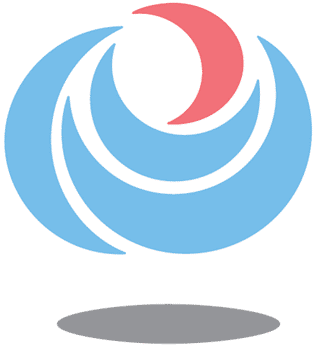 路線バス事業者に対する警告についてこの度、下記の一般乗合旅客自動車運送事業者（路線バス事業者）に対して監査を行ったところ、法令違反が確認されたことにより文書による警告を行いましたので、お知らせします。記事業者名及び営業所名事業者名：全但バス株式会社（法人番号：４１４０００１０４６５３７）営業所名：豊岡営業所（兵庫県豊岡市梶原３３７番地１号）詳細監査の実施日　令和５年１月２７日（金）監査の端緒令和４年１２月１４日に、大阪発城崎温泉駅行きの高速バスが青垣ＩＣ内の停留所を通過しようと直進していたところ、通過する際に乗務員が停留所の乗客に気づき、バスを停留所付近まで２０ｍ程度後退させたとして、当該事業者から報告を受けたことを端緒に監査を実施。行政処分等令和５年４月２５日付け、近畿運輸局長名による警告違反内容及び違反条項運転者に対する指導及び監督が不適切であった。〔運転者に対する指導監督義務違反〕（道路運送法第２７条第３項）（旅客自動車運送事業運輸規則第３８条第１項）配布先問い合わせ先兵庫県政記者クラブ神戸運輸監理部　兵庫陸運部　監査部門担当：真野、寺田（電話）０７８－４５３－１１０５　